							                19.10.2021   259-01-03-331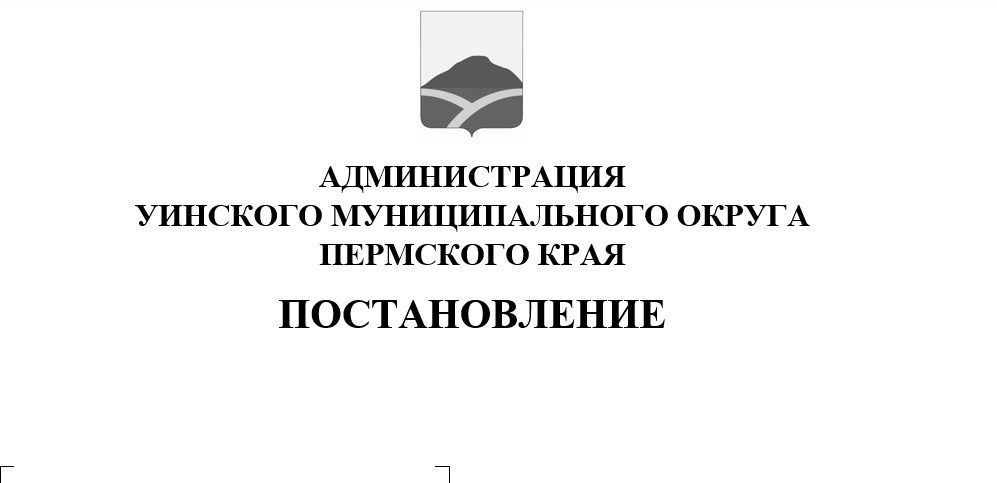 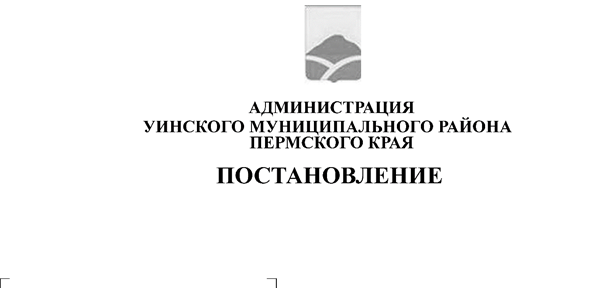 Руководствуясь статьей 264.2 Бюджетного Кодекса Российской Федерации,  Уставом Уинского муниципального округа Пермского края, решением Думы Уинского муниципального округа Пермского края от 08.11.2019 г. № 21 «Об утверждении Положения о бюджетном процессе в Уинском муниципальном округе Пермского края», администрация Уинского муниципального округа Пермского края ПОСТАНОВЛЯЕТ:1.Утвердить отчет об исполнении бюджета Уинского муниципального округа Пермского края за 3 квартал 2021 года, согласно приложениям 1-6.2. Руководителям управлений, отделов администрации округа, муниципальных учреждений:2.1. осуществлять контроль за освоением бюджетных средств, поступающих из краевого бюджета на выполнение нормативно-правовых актов;2.2. акцентировать внимание на необходимость максимальной экономии имеющегося финансового ресурса;2.3. не допускать перерасхода и нецелевого использования бюджетных ассигнований.3. Администраторам доходов бюджета Уинского муниципального округа обеспечить поступление неналоговых платежей в соответствии с утвержденными годовыми и квартальными планами, своевременно уточнять невыясненные поступления в бюджет округа.4. Настоящее постановление вступает в силу с момента подписания, подлежит  размещению на сайте администрации Уинского муниципального округа в сети «Интернет».5. Контроль над  исполнением постановления возложить на начальника финансового управления администрации Уинского муниципального округа Хомякову Л.А. Глава муниципального округа  - глава администрации Уинскогомуниципального округа                                                                       А.Н. Зелёнкин